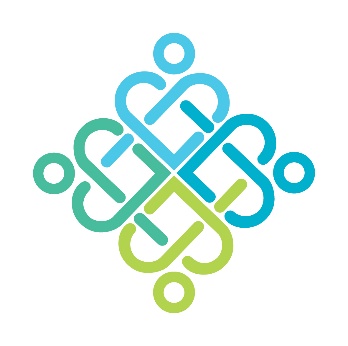 Hints and Tips Session – 31 May 2022Members were asked to share their favourite things……Those in bold came up quite a lot. Favourite habit or routine for you?Coffee. Coffee with catch-up and list things.Daily short catch-up at the start of the day.Tidy desk the night before.Forward planning the night before.To do list in order by days end.Daily diary prep (either first or last thing).Get out for fresh air – walk.Exercise regularly outside. Plan something nice during the week – a little treat.Reviewing the calendar.Working in the office.Lists – lots of them.Quick questionsTask to the boss at the end of day.He responds overnight.I action in the morning.Wine.Regular breaks! And away from desk. (Coffee)Writing a to do list. Favourite habit or routine for your CE?Daily routinesThe night before I always go through the next day.Team hui 3 times per week.8am diary ‘wrangle’.Trust in what is being done/under control.Coffee.Daily meeting to go through task list. Put a free fruit on their desk so they don’t go hungry.Weekly routines:Meeting with CEOPlanning coffee breaksEncourage walking breaksA summary email at the end of the week with actions.MonthlyAsk what is important to her that is coming up.Favourite tool you use in your job?OutlookNotes (colour code)TasksTime zone (outlook calendar)World clock International meeting planner (live)Teams plannerVarious filing systems and spreadsheetsExcelOneNoteTrello (for lists)DeepL TranslatoriPadChat messages for quick answersOrganisation app with everyone’s contactsShortcut control keysFavourite tool your CE uses in their job?Their EAXero HubdocOutlook tasksGoogle lens (translates)RoutineSetting expectationsiPad/phoneTeams ChatFavourite technique to handle your stress?Do one thing at a time.Prioritise.Humour.Walking home, reflecting on the day.Go for a walk, even just around the office.An early night.A glass of wine.Meditation – breathe. (Calm and Headspace Apps)“Do not disturb” Teams statusFavourite technique to handle your CE’s stress?Prioritise.Coffee.Find out and offer solutions to the problem(s) causing the stress.Delegate/cancel/postpone.Take jobs away from them.Find the right time to interrupt.Favourite tip for challenging conversations?Active listening.Don’t be put off.Don’t judge.Being direct and sticking to the facts.Being calm (outwardly).Prepare – write things down, talk to others, role play.Questions: What do you think about? How do you feel about?Be clear and considerate.Regular 1:1 sessions to help with challenging conversations. Have a relationship base to start with.Warn that it’s coming up. Send/give a few points to be covered.Make notes.Be kind and honest, link the effect to how it makes you feel.Find out if everything is OK with the person’s mental health and/or personal life.Favourite tip for managing upwards?Get their buy in. Start with a conversation “ What do you think about..”Be confident.Quick response by using TeamsChatBe strong in directions.Be kind and honest. Suggest good ideas and give examples of desired outcome.A pre-cursor discussion that leads into the ‘who can do it’, ‘why they can do it’, ‘why others can’t do it’.Train my colleagues how to respond how I want/need them to – set clear expectations. Give tips.. you are their ear to the ground. Favourite book/podcast/website/blogger for inspiration?Brene Brown (YouTube)Elizabeth Day – How to Fail (podcast)Groov AppTED TalksThe Leader Assistant (podcast)How to be Awesome at Your Job (podcast)WebwormNo such thing as a fish (podcast)Favourite quote or words of wisdom?Plan less, reflect more.People will forget what you said and what you did, but they will never forget how you made them fee. (Maya Angelou)Sometimes you have to hug the cactus.Never put off for tomorrow what can be done today.Don’t sweat the small stuff.No 8 wire.Never forget the things you’ve done, only the things that you didn’t have the courage to do. What you do makes a difference and you have to decide what difference you want to make. (Jane Goodall)What anyone else things of me is none of my business.It’s the putting right that counts.You can’t change another person’s behaviour, but can change how you relate to them.That which doesn’t kill us makes us stronger. Favourite activity to recharge your batteries?Walking – inc. home, lunchtime, YogaReadingGymCooking Seeing friendsNaturePeople (especially when working from home)Once a day walk the floor otherwise can be isolated. (Have their own office)A good holiday.Swimming.Beach walk.Listening to music.LunchHorse ridingRunningIntellectual conversationSleeping in the weekendSailingFavourite thing about being an EA?Being valued.People.Being ‘in the know’. Being the go-to person who has the knowledge.Entrusted.Knowing my boss knows I’m a good EA.I like being in the centre of things.Coordinating and organising things.Helping to make corporate life easier for people.You can make a real difference to your organisation.Satisfaction of seeing something right through. Service and trust.Knowing that everything went to plan.When I know I’ve done a great job and made my bosses life easier.Hear all the confidential. You know stuff. Being trusted colleague/advisor.